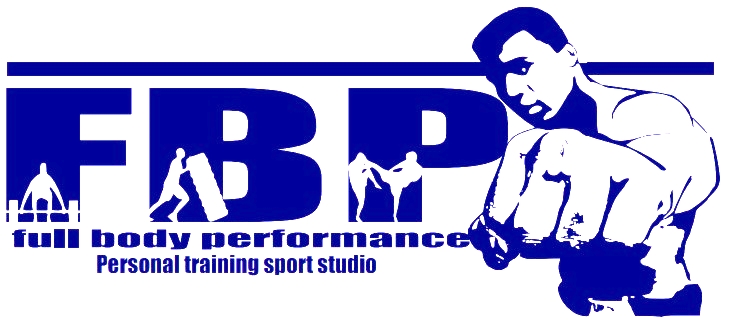 ALGEMENE VOORWAARDEN & PRIVACYVERKLARING     Artikel 1: Definities:FBP SPORTSTUDIO B.V.Krijgsbaan 1182640 Mortsel info@fbp-sportstudio.comwww.fbp-sportstudio.comBTW:BE0758.600.871Artikel 2: Inschrijvingen en boekingen: 1. Bij het inschrijven van een nieuw/bestaand lid, Behoudt FBP- sportstudio zich het recht voor om het nieuwe lid bij inschrijving naar een geldig legitimatiebewijs te vragen. 2. Een minderjarig lid:2.1 onder de leeftijd van 18 jaar dient het inschrijfformulier door een ouder/voogd te laten ondertekenen.2.2 onder de leeftijd van 3.5 jaar tem 13 jaar hebben recht op een gratis proefles. 3. Inschrijvingen gebeuren a.d.h.v. een inschrijfformulier aan de balie. 4. Elk lid dat zich inschrijft, verklaart hierbij akkoord te zijn met de algemene voorwaarden en privacyverklaring van FBP-sportstudio en dit gelezen te hebben. Voor minderjarigen valt dit onder de verantwoordelijkheid van de ouders of voogd om zich akkoord te verklaren met de algemene voorwaarden en privacyverklaring van FBP-sportstudio en dit gelezen te hebben.  5. Elk lid kan gebruiken maken van de verzekering die FBP- sportstudio aanbiedt, met name ‘lichamelijke ongevallen en burgerlijke aansprakelijkheid”. Bij sommige lessen is men verplicht deze verzekering aan te gaan. 6. Elk lid dient zich vooraf in te schrijven van een les of een boeking te plaatsten. Dit kan zowel telefonisch, ter plaatste alsook via de APP van FBP- sportstudio geboekt worden. Meer info omtrent het gebruik van FBP- sportstudio’s APP kan men zich bevragen aan de coaches of de balie. 7. Na het bezorgen van het licentieformulier ingevuld, ondertekend en afgestempeld door een erkende arts, dit is een medische goedkeuring, kan het lid de gekozen sportformule aanvangen. De licentie moet binnen de termijn van 11 maand en 30 dagen vernieuwd worden en in bezitting te komen bij FBP- sportstudio door het lid. Dit op eigen verantwoordelijkheid van het lid. 8. Elk lid is verantwoordelijk bij iedere inschrijving of op eender welk moment van wijzigingen de juiste info te verstrekken aan FBP- sportstudie. Dit gaat over medische gegevens, medisch verleden en officiële gegevens.9. Elk nieuw lid betaalt 10 Euro bij aanvang van de les, indien dit nieuw lid zich inschrijft, wordt het reeds betaalde bedrag in mindering gebracht met de inschrijvingskosten. Artikel 3: Het huisreglement en het gebruik/verhuur van faciliteiten: 1. Het lid/bezoeker wordt geacht op de hoogte te zijn van het huisreglement en hiernaar te handelen. Een exemplaar van de huisregels is verkrijgbaar bij de balie van de sportstudio. 2. De regels binnen de zaak: 2.2.a: Het lid/bezoeker krijgt toegang tot de sportstudio mits toestemming van FBP- sportstudio.2.2.b: Het is ten strengste verboden om tijdens de lessen juwelen, brillen of andere objecten te dragen.3. Verplaatsing van en naar FBP-sportstudio:3.1: Het lid/bezoeker verzoeken wij vriendelijk om zijn/haar voertuig op een reglementaire parking.3.2: Ieder lid/bezoeker mag geen overlast bezorgen voor de buren en/of omgeving, dit door het parkeren voor de garages en/of inritten van de omgeving. Men kan zicht alle tijden parkeren op de openbare parkeergelegenheden in de omgeving. Zich niet houden aan deze huisregels worden bestraft door FBP-sportstudio. 3.3: Indien men zich begeeft met de fiets, gelieve deze veilig te plaatsen in het fietsenrek van FBP- sportstudio en op slot te doen. Dit alles op eigen verantwoordelijkheid. 3.4: Voor ieder lid, zowel meerderjarig als minderjarig geldt ook uitdrukkelijk dat FBP- sportstudio geen verantwoordelijkheid draagt ten opzichte van het lid. Voor minderjarigen geven wij uitdrukkelijk het advies dat de ouders/voogd het minderjarig lid steeds begeleidt in hun traject van en naar de sportstudio. Wij adviseren onze leden om rekening te houden met de verkeersregels en veilige thuis te geraken m.b.t. wat van toepassing is op het gebruikte vervoersmiddel. Wij zien je dan ook graag de volgende les terug! 4. Stiptheid:4.1: Men dient bij elke les minstens een kwartier op voorhand aanwezig te zijn bij aanvang van de les.4.2: Laatkomers of afwezigheid door overmacht en mits geldige redenen: 4.2.a: Dient de overmacht rechtsgeldig aangetoond te worden a.d.h.v. een doktersattest, werkgeversattest, openbaar vervoerbewijs of bekendmaking/ aantoonbare file et cetera… .4.2.b: Laatkomers die mits tijdige verwittiging en mits bovenvermelde geldige redenen die binnen de 10min. te laat komt, kunnen alsnog deelnemen aan de les mits men voldoet aan de betalingsvoorwaarden van Artikel.4. En Artikel.6. Zonder uitzondering worden aangepaste maatregelen opgelegd, dit resulteert op een extra fysieke proef vooraleer men de les mag aanvatten en tem uitsluiting van de les bij herhaaldelijk verval. 4.2.c: laatkomers meer dan 15min te laat of mits ongeldige redenen worden automatisch geweigerd en verliezen het recht op een recuperatie van de voorafgaande betaling zie Artikel 4. 5. Gedrag: 5.1: Buitensporig lawaai wordt niet geduld tijdens de lessen. Bij herhaaldelijk verval worden de voorwaarden van Artikel.5 van toepassing.5.2: Ieder lid dient ervoor te zorgen om niet deel te nemen aan activiteiten die de reputatie van de sportstudio kunnen schaden. Wanneer het lid wel handelt naar bovengenoemde onaanvaardbare gedragsregels worden de voorwaarden van Artikel 5 toegepast. 5.3: ieder lid verklaart nooit misbruik te zullen maken van de aangeleerde sporttechnieken binnen of buiten de sportstudio alsook privé of op professioneel vlak, indien dit niet gerelateerd is aan de verwante sport. Indien dit voorvalt wordt Artikel.5 van toepassing. 5.4: Ieder lid is verplicht na de 2de les zijn eigen materiaal te voorzien, indien het lid dit niet doet worden er onkosten in rekening gebracht voor het voorziene en gebruik van materiaal dat eigendom is van FBP-sportstudio. Het gehuurde of geleende materiaal dient na ieder gebruik netjes en gereinigd teruggelegd te worden op zijn voorziene plaats. Schade wordt in rekening gebracht ten laste van de gebruiker. 5.5: ieder lid dient zijn medesporters te respecteren, aan te passen en op een sportieve manier samen te werken. Elk lid is gelijk aan een ander, zonder onderscheid tussen ras, kleur, achtergrond, familiebanden, vriendschapsbanden, geaardheid en/ of eender welk excuus om zich onaangepast te gedragen. Bij roekeloos gedrag of uiting van geen respect naar de medesporter gaan voorwaarden van Artikel.5 van kracht.5.6: Ieder lid dient ten allertijden respect te hebben voor de coaches, zowel fysiek als mondeling; indien men niet voldoet aan deze voorwaarden past FBP- sportstudio Artikel.5 toe van de algemene voorwaarden. 5.7: PESTGEDRAG WORDT NIET GETOLEREERD! Elke inbreuk hierin zal ten strengste bestraft worden en bij herhaaldelijke overtredingen of aanmaningen, past FBP- sportstudio Artikel.5 toe van de algemene voorwaarden. 5.8: Het lid/ bezoeker dient alle tijden zorg te dragen voor de zaal, W.C. en douches.  5.9: Ieder lid is verantwoordelijk voor zijn persoonlijk gedrag en hygiëne bij het gebruik van de kleedkamers/douches, zie Artikel 3 punt 7. 5.10: Het is ten strengste verboden om in een andere sportstudio, club of coaches te gaan trainen zonder de uitdrukkelijke (schriftelijke) toelating van FBP- sportstudio. 6. Genotmiddelen, voeding en drank: 6.1: Geen eigen dranken toegestaan, uitgezonderd drinkbus.6.2: FBP- sportstudio voorziet de aankoop van dranken. De dranken dienen voor de les, tijdens de pauze, of na de les aangekocht te worden en worden direct afgerekend. Tijdens de les is het niet mogelijk voor deze aan te kopen. 6.3: Tijdens de les is het niet toegestaan om het nuttigen van voeding, snoepgoed en kauwgom. 6.4: Afval omtrent dranken en voeding dropt men in de vuilnisbakken6.5: Het nuttigen of het aanzetten tot het gebruik van alcoholische dranken of verboden en/of prestatie bevorderende middelen m.b.t. het dopingreglement zijn ten strengste verboden bij FBP- sportstudio. Indien men vragen heeft m.b.t. het dopingreglement kan men zich altijd wenden tot de coach voor verdere info.6.6: Drugs en rookwaren worden niet toegelaten binnen het gebouw van FBP- sportstudio. 7. Hygiëne:7.1: Hygiëne tijdens de lessen:7.1.a: Het betreden van de sportstudio dient te gebeuren met proper schoeisel en niet met het gedragen schoeisel waarmee men vanbuiten komt. Als men geen schoeisel heeft, mag men de zaak op sokken betreden.7.1.b: Het is verplicht om tijdens elke les in het bezit van een handdoek te zijn. FBP- sportstudio stelt de verhuur van handdoeken ter beschikking aan 2.5 EURO per les en per handdoek die men voor aanvang direct betaalt.7.2: Persoonlijke hygiëne7.2.a: Ieder lid/bezoeker draagt zorg voor zijn of haar persoonlijke hygiëne en eigen materiaal.7.2.b: Tijdens de les worden er geen juwelen, brillen of andere objecten gedragen. 7.3: Het gebruik van de kleedkamer en douches:7.3.a: Na gebruik worden de kleedkamers netjes achter gelaten. Geen kleding of rommel laat men achter.7.3.b: Na het gebruik van de douches dient men de vloer proper te maken en drogen door het gebruik van een “aftrekker” die eigendom is van FBP- sportstudio. 7.4: Het gebruik van de toiletten: 7.4.a: elk lid/bezoeker laat de W.C. netjes achter. 7.4.b: Het is ten alle tijden ten strengste verboden om zowel maandverbanden, inlegkruisjes, tampons, overbodig verbruik van W.C.-papier, natte doekjes en verteerbare natte doekjes in de toiletten te gooien en door te spoelen.7.5 Het gebruik van het materiaal en zaal: 7.5.a: Het lid verplicht zich ertoe om na elke gebruik, elke toestel, elk soort materiaal of de grond bij grondoefeningen te reinigen.8. Huren van de dojo/ bok zaal: 8.1: Betalingsvoorwaarden zie Artikel 4. Bij het huren van dojo of zaal.8.2.a: Tijdens de huur tijd zijn er max. 4 personen toegelaten en 1 persoon stelt zich verantwoordelijk 8.2.a: Deze personen betreden de zaak tezamen en verlaten de zaak tezamen. 8.2.c: de huurders begeven zich meteen naar de gehuurde zaal. 8.2.d: Het is ten strengste verboden om gebruik te maken van de PT toestellen voor, tijdens en na de verhuringstijd. 8.2.e: FBP-sportstudio is niet aansprakelijk voor materiële of immateriële schade als gevolg van ongeval of letsel van de huurders. Tevens voor schade, verlies of diefstal van eigendommen van de huurders en/of schade als gevolg door derde.8.3: De huurders krijgen 30min. Extra om zich klaar te maken, om te kleden en te reinigen. 8.4: De huurders dienen de voeten te reinigen alsook te ontsmetten alvorens de boksring te betreden. 8.5: De zaal dient na gebruik verplicht ontsmet te worden door de huurder.9. competitieleden:9.1: leden die aan competitie doen moeten zich inzetten in eigenbelang maar ook in het belang van de sportstudio. 9.2: Een competitie lid krijgt geen voorkeursbehandeling, regels zijn voor iedereen gelijk bij FBP- sportstudio.9.3: Regelmatige afwezigheden of zonder geldige redenen van de training kan resulteren tot het schoren van de deelname aan een wedstrijd, daarbij horende annulering van de al vastgelegde wedstrijden in een periode van min. 2 maanden. 9.4: Competitieve vechters dienen steeds op het afgesproken gewicht te staan op de dag van de weging, als er die dag een discussie ontstaat met de tegenstrever, over het niet behaalde geiwicht, zal de vechter disciplinaire maatregelen worden opgelegd, dit zijnde: De eerste twee maanden aan geen enkele wedstrijd mag deelnemen.9.5: Het lid ondergaat ook de disciplinaire maatregel als de wedstrijd alsnog doorgaat ondanks het verschil in gewicht, dit wordt gezien als onsportieve benadeling van de tevenstrever. 9.6: Het overstappen naar een ander club dient ieder competitief lid een voorafgaandelijk gesprek aan te vragen bij de hoofdcoach. Na het gezamenlijke overleg tussen het lid en de coach, zal de coach evalueren en te zien of het lid wel in aanmerking komt voor een overplaatsing van of naar een andere coach, club of vzw. Dit a.d.h.v. een aantal sportieve factoren, eerst en vooral in het belang van het lid als de groep. 9.7: Bij aanvaarding van de overplaatsing van een nieuw lid, zal het nieuwe overkomend lid een verplichte overgangsperiode moeten overbruggen vooraleer het lid mag deelnemen aan wedstrijden. Dit met een periode van min. 3 maanden. 10. Gebruik van een locker en huren van materiaal dat eigendom is van FBP- sportstudio:10.1: FBP- sportstudio biedt het gebruik van een locker aan. Het lid dient zijn ID-kaart in te ruilen als borg voor deze locker. Is er schade toegebracht of is het lid de sleutel kwijt van de geleende locker worden er onkosten van 50Euro per locker in rekening gebracht. 10.2: FBP- sportstudio biedt het huren van een handdoek aan, aan 2.50Euro per gehuurde handdoek. Na elke les dient het lid de gehuurde handdoek terug te overhandigen aan FBP- sportstudio. De handdoek verlaat de zaak niet! Als men de handdoek alsnog niet overhandigt of er is schade aan de handdoek, dient het lid een schadebeding van 25Euro per gehuurde handdoek te voldoen aan FBP- sportstudio. Artikel 4. Betalingsvoorwaarden:1.Het lidmaatschap:1.1.a: Het lid is officieel lid van FBP- sportstudio na de eerste betaling van de gekozen betalingsformule en coaching.1.1.b: Het lid wordt officieel geschrapt als men langer dan 2 maanden niet meer deelneemt aan bepaalde lessen, dit in uitsluit wegens overmacht, operatie, et cetera. 1.1.c: Het lid wordt officieel geschrapt wanneer men 2 maanden niet aan de betalingsvoorwaarden houdt.1.1.d: Na het bezorgen van het licentieformulier ingevuld, ondertekend en afgestempeld door een erkende arts, en dit elke 11 maanden en 30 dagen opnieuw moet worden ingevuld en bezorgd door het lid aan FBP- sportstudio. Als dit niet is kan dit leiden tot een schrapping of het weigeren van de lessen tot men in orde is met dit attest.  1.1.f: De houder blijft te allen tijde aansprakelijk voor het gebruik en/of misbruik van de beurtenkaarten.   1.1.g: Een officiële schrapping is van toepassing wanneer het lid niet voldoet aan verzekeringsvoorwaarden en betalingsvoorwaarden. Verzekeringsmaatschappij is ARENA, info voorwaarden terug te vinden op: BKMO.1.1.h: Zodra het lid/ bezoeker/client een betaling heeft voldaan gaat deze automatisch akkoord met de algemene voorwaarden en het privacy beleid van FBP- sportstudio, zelfs zonder deze algemene voorwaarden en het privacy beleid van FBP- sportstudio te ondertekenen. 2. De lessen zijn bij vooruitbetaling verschuldigd en opeisbaar. Bij het binnenkomen van de sportstudio, aan het onthaal of vooruitbetaling via FBP app. 3. Zolang er niet aan de betalingsverplichting is voldaan, kan in dat geval de toegang tot de sportstudio worden geweigerd. 4. Bij een annulering binnen de 24u dient alsnog het verschuldigd bedrag betaald te worden eveneens mits een ongeldige reden en te laatkomen van meer dan 15min of herhaaldelijk verval, zie artikel 3. 5. Bij afwezigheid via overmacht en mits het lid aan de voorwaarden voldoet aan de voorwaarden van Artikel.4 kan het lid aanspraak maken op alsnog het reeds betaalde lesgeld te recupereren a.d.h.v. een nieuwe les. Een terugbetaling is nooit van toepassing. 6. FBP-sportstudio biedt verplicht een verzekering aan die men jaarlijks dient te betalen bij de inschrijving. De info omtrent de verzekeringsvoorwaarden worden meegedeeld bij de inschrijving en kan door elk lid, op elk moment worden opgevraagd voor inkijk. Zie Artikel.1 en Artikel.5.7. Huren van de dojo of boks zaal: 7.1: De huur dient bij het binnenkomen van de zaak te worden voldaan. 7.2.a: De dojo of boks zaal wordt verhuurd zonder boksring aan 25 Euro/uur. 7.2.b: De dojo of boks zaal wordt verhuur met boksring aan 50 Euro/uur.8. Aankoop sportmateriaal en supplementen:8.1: FBP- sportstudio verhuurt en verkoopt sportmateriaal ter plaatste, voor meer inlichtingen kan men zich altijd beroepen op de coach of de verantwoordelijke die op dat moment aanwezig is of zie Artikel3.10.8.2: FBP- sportstudio heeft het recht sportvoeding en/of supplementen te verkopen die verkrijgbaar is ter plaatste. 9. FBP- Sportstudio is op geen enkel moment of onder enkele vorm verplicht of een restitutie verschuldigd aan het lid. 10. Terug te vorderen lessen worden, zie Artikel.3.4 niet met gelden terugbetaald dit dient te gebeuren a.d.h.v. het inhalen van een les.Artikel 5: Beëindigen: 1. Bij ernstige of herhaaldelijke schending van de huisregels of ander gebleken onaanvaardbaar gedrag, behoudt FBP- sportstudio zich het recht het betrokken lid/bezoeker direct toegang te ontzeggen en tevens geen toegang meer te verlenen aan het lid/bezoeker, zónder dat er restitutie van de contributie plaatsvindt. 2. Kosten over vernielingen in en rond de trainingsaccommodaties en kleedruimtes al dan niet opzettelijk, zullen worden verhaald op de aanrichter(s)/dader(s).3. een beëindig is van toepassing wanneer het lid niet voldoet aan de algemene voorwaarden en/of wanneer het lid niet voldoet aan de verzekeringsvoorwaarden.4. In geval van wijziging omtrent enige vorm van wijziging door FBP-sportstudio, is FBP-sportstudio geen restitutie verschuldigd aan het lid/bezoeker.5. Het lid heeft op elk moment het recht de gekozen lidmaatschap formule te beëindigen, zonder teruggave van de reeds betaalde gelden.Artikel 6: Risico en aansprakelijkheid 1. Het gebruik maken van materiaal en het volgen van een programma, of activiteit bij FBP- sportstudio is geheel voor eigen risico van het lid/bezoeker. Wij verwachten dat het lid/bezoeker alle correcte zowel lichamelijke en mentale informatie zal meedelen.2. FBP-sportstudio is niet aansprakelijk voor materiële of immateriële schade als gevolg van ongeval of letsel van het lid/bezoeker. Tevens voor schade, verlies of diefstal van eigendommen van het lid/bezoeker of schade als gevolg door derde.3. FBP-sportstudio en aangeboden verzekering: 3.1.a: Als men deze verplichte verzekering aangaat bij FBP- sportstudio zal de aansprakelijkheid achterhaald worden a.d.h.v. de aangesloten verzekering en voorwaarden, zie e-verzekeringsmaatschappij is ARENA, info voorwaarden terug te vinden op: BKMO.3.1.b: Als het lid, deze VERPLICHTE verzekering NIET aangaat bij FBP- sportstudio, is FBP- sportstudio onder geen enkele vorm aansprakelijk of kan men FBP- sportstudio NOOIT aansprakelijk voor materiële of immateriële schade als gevolg van ongeval of letsel. Ook voor schade, verlies of diefstal van eigendommen of schade onder enige niet vermelde vorm van aansprakelijkheid, met name ‘lichamelijke ongevallen en burgerlijke aansprakelijkheid”3.1.c: Indien het lid niet in orde is, bij verlening of onder enige andere vorm van niet te voldoen en dit de eigen verantwoordelijk van het lid, aan de verzekering bij FBP- sportstudio, met name ‘lichamelijke ongevallen en burgerlijke aansprakelijkheid” Kan men FBP- sportstudio op geen enkel moment of vorm aansprakelijk of verantwoordelijk als zijnde NOOIT aansprakelijk stellen. 3.1.d: Indien het lid weigert of geen, bovengenoemde verzekering, aangaat, is het lid verplicht dit schriftelijke te melden; met de vermelding dat het lid expliciet alle verantwoordelijk op zich neemt , met name ‘lichamelijke ongevallen en burgerlijke aansprakelijkheid” en FBP- sportstudio op geen enkel moment of vorm aansprakelijk of verantwoordelijk gesteld kan stellen.Artikel 7: Privacyverklaring: U wordt vriendelijk gevraagd deze privacyverklaring aandacht door te nemen. Toekomstige aanpassingen zijn mogelijk: In de privacyverklaring wordt uitgelegd wat van toepassing is. Wie de verantwoordelijke is voor de werking, welke rechten u heeft, en welke verwerkingen wij doen.1.Om uitvoering te geven aan de overeenkomst, beschikken wij over uw persoonsgegevens. FBP- sportstudio verwerkt persoonsgegevens op behoorlijke en zorgvuldige wijze binnen de kaders van de toepasselijke wet- en regelgeving, zoals de Algemene Verordening Gegevensbescherming (AVG).2. U heeft het recht op inzage van de informatie die wij verwerken. Indien gewenst neem contact met ons op. We zorgen ervoor dat we u een kopie bezorgen van de gegevens die we over u verwerken. Mogelijk moeten we uw identiteit verifiëren om aan uw verzoek te voldoen. Indien de verstrekte informatie die we over u verwerken niet juist is, geef dit zo snel mogelijk door voor een update. U heeft het recht om bezwaar te maken tegen de gegevensverwerking. Indien u wenst verwijderen wij uw gegevens op aanvraag in overeenstemming met de AVG. Bent u niet tevreden, dien dan een klacht in bij de verantwoordelijke of kan u zich wenden tot Commissie voor de Bescherming van de Persoonlijke Levenssfeer (Drukpersstraat 35, 1000 Brussel - commission@privacycommission.be).4. Wij delen of geven persoonlijke informatie niet door aan derde. Persoonlijke informatie beveiligen wij ten strengste. Als er alsnog een data lek voorvalt, verwittig ons zo snel mogelijk. 5. Wij maken geen gebruik van cookies. 6. Ter bescherming van de veiligheid van de mensen en goederen in en rond onze club, maken wij gebruik van video- en audiotoezicht om de club 24u/dag te observeren. Video- en audiotoezicht is beperkt tot de sportzaal, is niet aanwezig in de toilet-, douche- en kleedruimtes. Iedere lid/bezoeker verklaart zich hiermee akkoord wanneer men de zaak betreedt. 7. Het lid geeft toelating om in het kader van bepaalde activiteiten bij FBP- sportstudio afbeeldingen worden gemaakt, alsook om deze afbeeldingen te gebruiken als promotie bij FBP- sportstudio.Artikel 8: Rechtstoepassing 1. Op deze voorwaarden en alle overeenkomsten door of met FBP- sportstudio aangegaan, is uitsluitend het Belgische recht van toepassing. 2. Alle geschillen welke mochten ontstaan naar aanleiding van de overeenkomst tussen het lid en FBP- SPORTSTUDIO zullen -indien noodzakelijk- worden beslecht door de vrederechten te Antwerpen en desbetreffend door de vredegerechter te Antwerpen, kanton Kontich.Artikel 9: Slotbepaling:1.In geval een beding in deze voorwaarden nietig mocht zijn dan wel vernietigd mocht worden, Blijven de overige bepalingen onverminderd van toepassing. 2. Aan het nietige dan wel vernietigde beding komt alsdan een zoveel mogelijke overeenkomstige betekenis toe, inlichtingen, waarop een beroep kan worden gedaan. 3 FBP- sportstudio behoudt zich het recht voor om het groepslesrooster te wijzigen, groepslessen te annuleren of lessen met een aangepast programma aan te bieden.4. FBP- studio behoudt zich het recht voor om de studio te sluiten dan wel de openingstijden en sluitingstijden te wijzigen tijdens gedenkdagen, feestdagen of vakantieperioden.5. Ieder lid/bezoeker dient zich aan de huidige coronamaatregelen te houden die zijn opgelegd door de overheid en/of door FBP- sportstudio 